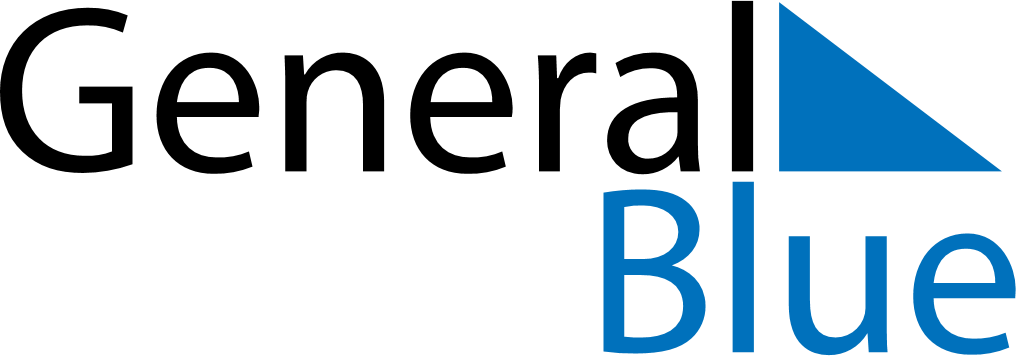 June 2029June 2029June 2029BermudaBermudaSundayMondayTuesdayWednesdayThursdayFridaySaturday1234567891011121314151617181920212223National Heroes Day24252627282930